Информация МБОУ СОШ № 34 о реализации национального проекта «Образование»Национальный проект «Образование» - это инициатива, направленная на повышение качества образования в стране. Для реализации поставленных задач были созданы федеральные проекты, одним из которых является «ПроеКТОриЯ». Благодаря национальному проекту, с каждым годом образование становится интереснее и доступнее. Все больше школ подключаются к цифровому образованию, так и наша школа не стоит на месте и внедряет  новые технологии. Мы пользуемся различными цифровыми платформами, одной из которых является «ПроеКТОриЯ», это бесплатный сайт для детей, предлагающий школьникам поучаствовать в решении современных технологических задач. Наши ученики с большим интересом смотрят уроки, которые предоставляет нам платформа. Дети узнают не  только о новых профессиях, но и о том, что будет востребовано уже завтра. Школьникам становится легче ориентироваться в мире профессий, выбрать то, чем они хотели бы заниматься. Многие школьники после просмотра онлайн- уроков ставят себе новые цели, которые дают толчок в будущее. Данный сайт помогает не только ученикам, но и педагогам.  Мы с интересом ждем новых открытых уроков от платформы «Проектория».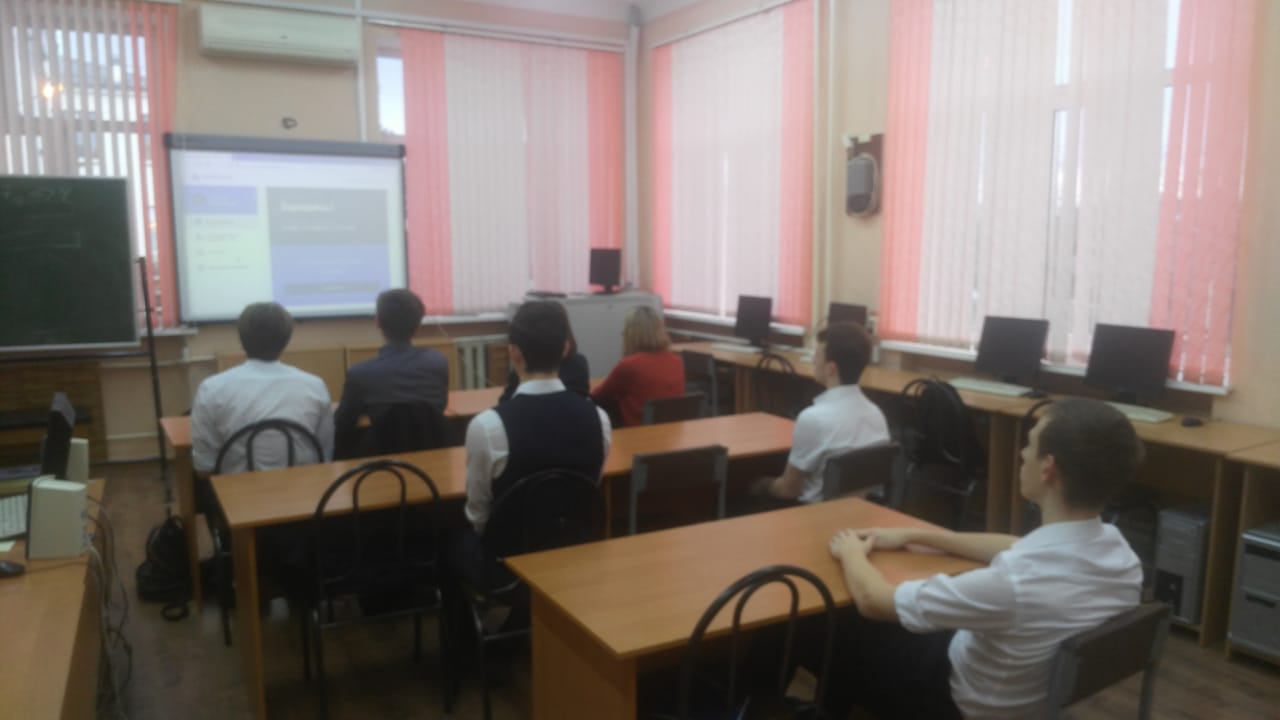 